Styrelsemöte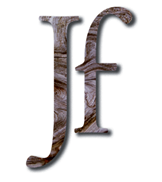 Tid:		Tisdagen 5 December 2017Plats:		TelefonmöteNärvarande:		Linda Eriksson (vice ordförande)		Maria Petré (sekreterare)Jan Fryk (skattmästare)		Erik Walfridsson 		Annie SandgrenFrånvarande:		Jörgen Bendz		Elin Larsson		Rebecka McCarthy		Fredrik Staland		Mötets öppnandeLinda öppnade mötet. Det var många frånvarande men styrelsen beslutade att hålla i mötet för att kunna fortskrida med arbetet krig årsmötet.ÅrsmötetMaria informerar om problem med att maila ut inbjudningarna. Annie tipsade om att skapa en separat gmail som utskickare och Maria skall försöka med det snarast. Det nya kontot är jagmastarnasforening@gmail.com och lösenordet är SkogenSusar.Jan informerar om att LRF är bokat och Fredrik von Arnold kommer att  vara föredragshållare. Styrelsen skall ha en avstämning föreårsmötet i vanlig ordning kl. 10. Linda skall checka mackor m.m. till årsmötet och har bokat läkarsällskapet samt bandet.Maria skall återkomma till Waffe hur mycket bidraget till studenterna var på.Traditionsöversyn	Tyvärr har ingen anmält sig som intresserad av detta uppdrag. Styrelsen diskuterade om att flagga mer om att det finns.Utlysning av tävlingStyrelsen beslutade att bordlägga frågan till efter vi haft mötet på Garp.Övriga frågorIngaNästa möte 29 Januari 2018. Kl. 19.00 Mötet avslutas	Linda avslutade mötetVid protokollet		Maria Petré			